ИОМ по русскому языкуНекаевой Кристины,ученицы 5 класса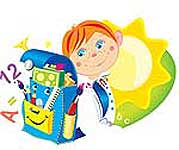 Цель: повысить уровень орфографической зоркости.Мои образовательные проблемы: очень много допускаю орфографических ошибок в диктантах, сочинениях, изложениях, поэтому имею оценку «3» за 1 ч. по русскому языку.Перспективный план по достижению поставленной цели.                                         Дробное тематическое планированиеИОМ ученицы 5 класса       Что умею?        ДефицитыМои результатыКакие результаты хочу иметь? Что для этого нужно сделать и каким образом?Хорошо знаю правила орфографии и пунктуации.Умею находить орфограммы в словах и предложениях.Затрудняюсь применять правила на письме.За  1 четверть по русскому языку имею оценку «3», т.к. диктанты пишу на «2» и «3», в сочинениях и изложениях также допускаю много ошибок.Хочу иметь по русскому оценку «4» или «5», хочу повысить свой уровень грамотного письма.Соответствуют ли образовательные результаты моим образовательным потребностямМои результаты (высокий, низкий, средний)Какие результаты я хочу иметьМои действия для достижения результатаОжидаемые результатыне соответствуютнизкийвысокие- посещать индивидуальные занятия с учителем;- заучивать правила и применять их на письме;- Работа на уроке;- писать  дома под диктовку родителей предложения, тексты.- меньше допускать орфографических ошибок;- иметь хорошую итоговую оценку по русскому языку.ДействияРесурсы и условияСрокиПримечания (корректировка)- посещать индивидуальные занятия с учителем;- заучивать правила и применять их на письме;- работа на уроке;- писать  дома под диктовку родителей предложения, тексты.- учителя-предметники с высшей и первой категорией; - индивидуальные консультации;- интернет- ресурсы (различные тренажёры, тесты);- наглядные пособияВ течении года№РазделТема1Повторение изученного в начальных классах.Орфограмма. Место орфограмм в словах.Т5Правописание проверяемых безударных гласных в корне слова.Т6Правописание непроверяемых  безударныхгласных в корне слова.Т7Правописаниепроверяемых   согласных в корне слова.Т8Правописание непроверяемых и Непроизносимых согласных в корне слова.Т9Правописание букв И, У, А  после шипящих.Т10Разделительные Ъ и Ь.Т11Раздельное написание предлогов с другими  словами.Т12 Буква Ь во 2 лице единственного числа глаголов .Т15-ТСЯ и -ТЬСЯ в глаголах.Т16Правописание гласных в личных окончаниях глаголов.Т17 Имя существительное. Правописание гласных в падежных окончанияхБуква Ь на конце существительных после шипящих.Т18Правописание гласных в падежных окончаниях прилагательных.Т192Морфемика. Орфография.Правописание гласных и согласных в приставках.Т12 Буквы З и С на конце приставок. Т13Правописание чередующихся гласных О-А в корнях -ЛАГ-/-ЛОЖ-.Т15Правописание чередующихся гласных О-А в корнях -РОС-/-РАСТ-.Т16 Буквы Е-Опосле шипящих в корне.Т17Буквы И-Ы после Ц.Т18Содержание (раздел программы, тема)Содержание (раздел программы, тема)Содержание (раздел программы, тема)Способ деят-ти и формы обученияВремя (срок) изученияФорма представления рез-таДостигнутый результат№Цель, задачиТемаСпособ деят-ти и формы обученияВремя (срок) изученияФорма представления рез-таДостигнутый результатРаздел №1Повторить орфограммы, изученные в начальных классах.Научиться находить орфограммы в словах.Научиться использовать на письме правила.Научиться определять, в какой части слова находится орфограмма.Научиться графически выделять изученные орфограммы.Т5Работа с учителемУстный опрос, выполнение упр. под контролем учителяРаздел №1Повторить орфограммы, изученные в начальных классах.Научиться находить орфограммы в словах.Научиться использовать на письме правила.Научиться определять, в какой части слова находится орфограмма.Научиться графически выделять изученные орфограммы.Т6СР по уебнику на уроке,СР по карточке дома,ППС на урокеСверка у учителя, оценка напарникаРаздел №1Повторить орфограммы, изученные в начальных классах.Научиться находить орфограммы в словах.Научиться использовать на письме правила.Научиться определять, в какой части слова находится орфограмма.Научиться графически выделять изученные орфограммы.Т7СР с орфографиическим словарём,работа с учителем после уроков,ППС на урокеСверка у учителя, оценка напарника, словарный диктантРаздел №1Повторить орфограммы, изученные в начальных классах.Научиться находить орфограммы в словах.Научиться использовать на письме правила.Научиться определять, в какой части слова находится орфограмма.Научиться графически выделять изученные орфограммы.Т8МГ на уроке,СР после уроков и домаСверка у учителя, оценка напарника и группыРаздел №1Повторить орфограммы, изученные в начальных классах.Научиться находить орфограммы в словах.Научиться использовать на письме правила.Научиться определять, в какой части слова находится орфограмма.Научиться графически выделять изученные орфограммы.Т9СР после уроков и дома, ПСС на урокеСверка у учителя, оценка напарника и группы, контрольный тестРаздел №1Повторить орфограммы, изученные в начальных классах.Научиться находить орфограммы в словах.Научиться использовать на письме правила.Научиться определять, в какой части слова находится орфограмма.Научиться графически выделять изученные орфограммы.Т10ППС на уроке, СР домаОценка напарника, сверка у учителяРаздел №1Повторить орфограммы, изученные в начальных классах.Научиться находить орфограммы в словах.Научиться использовать на письме правила.Научиться определять, в какой части слова находится орфограмма.Научиться графически выделять изученные орфограммы.Т11МГ на уроке, СР домаОценка группы, сверка у учителяРаздел №1Повторить орфограммы, изученные в начальных классах.Научиться находить орфограммы в словах.Научиться использовать на письме правила.Научиться определять, в какой части слова находится орфограмма.Научиться графически выделять изученные орфограммы.Т12Работа с учителем после уроковСловарный диктантРаздел №1Повторить орфограммы, изученные в начальных классах.Научиться находить орфограммы в словах.Научиться использовать на письме правила.Научиться определять, в какой части слова находится орфограмма.Научиться графически выделять изученные орфограммы.Т15ППС на уроке, СР домаОценка напарника, сверка у учителяПроверочный тестРаздел №1Повторить орфограммы, изученные в начальных классах.Научиться находить орфограммы в словах.Научиться использовать на письме правила.Научиться определять, в какой части слова находится орфограмма.Научиться графически выделять изученные орфограммы.Т16ППС на уроке, СР домаОценка напарника, сверка у учителяПроверочный тестПовторить орфограммы, изученные в начальных классах.Научиться находить орфограммы в словах.Научиться использовать на письме правила.Научиться определять, в какой части слова находится орфограмма.Научиться графически выделять изученные орфограммы.Т17МГ на уроке,ППС на урокеОценка напарника, членов группыПовторить орфограммы, изученные в начальных классах.Научиться находить орфограммы в словах.Научиться использовать на письме правила.Научиться определять, в какой части слова находится орфограмма.Научиться графически выделять изученные орфограммы.Т18Работа с учителем после уроков,ПСС на урокеОценка напарника, Словарный диктантПовторить орфограммы, изученные в начальных классах.Научиться находить орфограммы в словах.Научиться использовать на письме правила.Научиться определять, в какой части слова находится орфограмма.Научиться графически выделять изученные орфограммы.Т19СР дома,ППС на урокеПроверка у учителя, оценка напарника, тестРаздел 2Т12Работа с учителем после уроковУстный опросРаздел 2Т13МГ на уроке,СР домаОценка группы, сверка у учителяРаздел 2Т15СР дома,ППС на урокеПроверка у учителя, оценка напарникаРаздел 2Т16ПСС на уроке, СР домаПроверка у учителя, оценка напарникаРаздел 2Т17СР на уроке и домаПроверочный тестРаздел 2Т18Работа с учителемСловарный диктант